Реквізити навчальної дисципліниПрограма навчальної дисципліниОпис навчальної дисципліни, її мета, предмет вивчання та результати навчанняОсновною метою навчальної дисципліни «Ігрові види спорту (баскетбол)» є формування у студентів здатності підтримувати на достатньому рівні стан фізичного здоров’я, фізичної та розумової працездатності; розвивати основні життєво необхідні професійно-прикладні рухові навички; формувати мотивацію до занять руховою активністю та спортом як складової здорового способу життя.Дисципліна «Ігрові види спорту (баскетбол)» має міждисциплінарний характер. Вона інтегрує, відповідно до свого предмету, знання з медико-біологічних, психолого-педагогічних та інших наук, які сприяють підвищенню рівня фізичного розвитку, функціональному удосконаленню систем організму, набуттю основних життєво важливих рухових навичок та вмінь для подальшої професійної діяльності.В результаті вивчення навчальної дисципліни «Ігрові види спорту (баскетбол)» студенти зможуть використовувати засоби баскетболу:з метою підвищення фізичної та розумової працездатності, розвитку фізичних якостей, відновлення та збереження здоров`я;здійснювати контроль та самоконтроль за функціональним станом організму;забезпечувати збереження і зміцнення стану індивідуального здоров`я з метою підтримки належного рівня фізичного стану.Пререквізити та постреквізити дисципліни (місце в структурно-логічній схемі навчання за відповідною освітньою програмою)Дисципліна «Ігрові види спорту (баскетбол)» відноситься до циклу дисциплін загальної підготовки, вона є вибірковим компонентом Освітньої програми. Для успішного засвоєння дисципліни студентам необхідно належати за станом здоров’я до основної чи підготовчої медичної групи.Зміст навчальної дисципліни Тематика практичних занять.Навчальні матеріали та ресурсиБазова навчальна література:Навчальні посібникиБаскетбол [Електронний ресурс] : методичні рекомендації до практичних занять з фізичного виховання для студентів навчального відділення баскетболу / НТУУ «КПІ» ; уклад. Л. В. Анікеєнко, В. М. Єфременко, Г. Л. Бойко – Електронні текстові дані (1 файл: 728 Кбайт). – Київ: НТУУ «КПІ», 2010. - Назва з екрана. Опис: Повний текст документа доступний лише в локальній мережі університету.URI (Уніфікований ідентифікатор ресурсу): https://ela.kpi.ua/handle/123456789/700Методичні рекомендації «Історія виникнення та розвитку баскетболу у світі та Україні» [Електронний ресурс] / НТУУ «КПІ» ; уклад. Л. В. Анікеєнко, Бойко Г. Л., В. М. Єфременко. – Електронні текстові дані (1 файл: 1,36 Мб). – Київ : НТУУ «КПІ», 2012. - 42 с. – Назва з екрана.URI (Уніфікований ідентифікатор ресурсу): https://ela.kpi.ua/handle/123456789/1784Методичні рекомендації призначені для проведення занять зі студентами НТУУ «КПІ» та міжуніверситетського медико-інженерного факультету (ММІФ) зі спеціальності «Здоров`я людини». Навчальне видання рекомендоване спеціалістам з фізичного виховання: викладачам вищих навчальних закладів, а також інструкторам та керівникам секцій з баскетболу у оздоровчих таборах, студмістечках. Основний зміст методичних рекомендацій полягає у викладанні теоретичних основ та методики проведення занять з баскетболу. Опис: Повний текст документа доступний лише в локальній мережі університету.URI (Уніфікований ідентифікатор ресурсу): https://ela.kpi.ua/handle/123456789/7004. Фізичне виховання. Техніка та тактика гри в баскетбол. Навчання техніці та тактиці гри у баскетбол для студентів [Електронний ресурс]: навчальний посібник для студеннтів / КПІ ім. Ігоря Сікорського; уклад.: Л. В. Анікеєнко, В. М. Єфременко, О. М. Яременко, О. В. Кузенков, Г. О. Устименко. – Електронні текстові данні (1 файл: 2,86 Мбайт). – Київ: КПІ ім. Ігоря Сікорського, 2021. – 127 с. – Назва з екрана.URI (Уніфікований ідентифікатор ресурсу): https://ela.kpi.ua/handle/123456789/42020Додаткова література:Фізичне виховання: Курс лекцій з дисципліни для студентів усіх спеціальностей / Уклад. Вихляєв Ю М., Давиденко В. Ю., Бойко Г. Л., Карпюк І. Ю. – К.: НТУУ “КПІ”, 2007, с. 6 – 13.Фізичне виховання. Атлетична гімнастика для початківців (м’язи спини) [Електронний ресурс]: методичні рекомендації для самостійної роботи студентів / КПІ ім. Ігоря Сікорського; уклад. О. Ф. Твердохліб, М. Г. Масалкін, Ю. О. Мартинов. – Електронні текстові данні (1 файл: 2,67 Мбайт). – Київ: КПІ ім. Ігоря Сікорського, 2017. – 43 с. – Назва з екрана.URI (Уніфікований ідентифікатор ресурсу): https://ela.kpi.ua/handle/123456789/20607Фізичне виховання. Атлетична гімнастика для початківців (м’язи верхніх кінцівок) [Електронний ресурс]: методичні рекомендації для самостійної роботи студентів / КПІ ім. Ігоря Сікорського; О. Ф. Твердохліб, А  І. Соболенко, М. М. Корюкаєв. – Електронні текстові данні (1 файл: 1,47 Мбайт). – Київ: КПІ ім. Ігоря Сікорського, 2017. – 36 с. – Назва з екрана.URI (Уніфікований ідентифікатор ресурсу): https://ela.kpi.ua/handle/123456789/20606Фізичне виховання [Електронний ресурс]: методичні рекомендації для самостійних занять з фізичного виховання для студентів навчального відділення аеробіки НТУУ «КПІ». Методичні рекомендації для студентів, які займаються аеробікою / НТУУ «КПІ»; уклад. Н. В. Іванюта, С. Є. Толмачова, Н. В. Кузьменко, Н. В. Градусова [та ін.]. – Електронні текстові данні (1 файл: 32,4 Кбайт). – Київ: НТУУ «КПІ», 2015. – 137 с. – Назва з екрана.URI (Уніфікований ідентифікатор ресурсу): https://ela.kpi.ua/handle/123456789/15480Фізичне виховання. Методичні рекомендації для виконання комплексу вправ з фітболом для студентів навчального відділення аеробіки НТУУ «КПІ» [Електронний ресурс] / НТУУ «КПІ»; уклад. Н. В. Іванюта, С. Є. Толмачова. – Електронні текстові дані (1 файл: 906 КБ). – Київ: НТУУ «КПІ», 2015. – 42 с. – Назва з екрана.Опис: Повний текст документа доступний лише в локальній мережі університетуURI (Уніфікований ідентифікатор ресурсу): https://ela.kpi.ua/handle/123456789/11742Методичні рекомендації для виконання комплексу вправ за системою пілатес [Електронний ресурс] / НТУУ «КПІ»; уклад. С. Є. Толмачова, Н. В. Іванюта. – Електронні текстові дані (1 файл: 17,1 Мбайт). – Київ: НТУУ «КПІ», 2014. – 66 с. – Назва з екрана.Опис: Повний текст документа доступний лише в локальній мережі університетуURI (Уніфікований ідентифікатор ресурсу): https://ela.kpi.ua/handle/123456789/8148Базова аеробіка у структурі оздоровчого фітнесу [Електронний ресурс]: методичні рекомендації до практичних занять з дисципліни «Фізичне виховання» для студентів усіх спеціальностей / НТУУ «КПІ» ; уклад. Н. В. Кузьменко, Н. В. Градусова. – Електронні текстові дані (1 файл: 187 Кбайт).  – Київ: НТУУ «КПІ», 2011. – Назва з екрана.Опис: Повний текст документа доступний лише в локальній мережі університетуURI (Уніфікований ідентифікатор ресурсу): https://ela.kpi.ua/handle/123456789/1780Фізичне виховання. Легка атлетика - фітнес [Електронний ресурс]: навч. посіб. для студ. всіх спеціальностей / КПІ ім. Ігоря Сікорського; уклад.: Новицький Ю. В., Гаврилова Н. М., Прус Н. М., Руденко Г. А., Скибицький І. Г., Ускова С. М. – Електронні текстові дані (1 файл: 2,79 Мбайт). – Київ: КПІ ім. Ігоря Сікорського, 2021. – 152 с. – Назва з екрана URI (Уніфікований ідентифікатор ресурсу): https://ela.kpi.ua/handle/123456789/44515Фізичне виховання. Бокс [Електронний ресурс]: [навчальний посібник] / КПІ ім. Ігоря Сікорського; уклад.: В. В. Назимок, Гаврилова Н. М., Ю. О. Мартинов, В. Е. Добровольський. – Електронні текстові дані (1 файл: 1,31 Мбайт). – Київ: КПІ ім. Ігоря Сікорського, 2021. – 141 с. – Назва з екрана.URI (Уніфікований ідентифікатор ресурсу): https://ela.kpi.ua/handle/123456789/4203410. Фізичне виховання. Настільний теніс [Електронний ресурс]: навчальний посібник для студентів всіх спеціальностей / КПІ ім. Ігоря Сікорського; уклад.: Л. Г. Гришко, Н. В. Завадська, І. В. Новікова, О. М. Чиченьова. – Електронні текстові дані (1 файл: 3,11 Мбайт). – Київ: КПІ ім. Ігоря Сікорського, 2021. – 108 с. – Назва з екрана.URI (Уніфікований ідентифікатор ресурсу): https://ela.kpi.ua/handle/123456789/4202211. Основи здорового способу життя: оздоровчі фітнес програми [Електронний ресурс]: навчальний посібник для здобувачів ступеня бакалавра / КПІ ім. Ігоря Сікорського; уклад.: І. В. Зеніна, В. Е. Добровольський, В. І. Шишацька. – Електронні текстові данні (1 файл: 1,14 Мбайт). – Київ: КПІ ім. Ігоря Сікорського, 2021. – 78 с. – Назва з екрана.URI (Уніфікований ідентифікатор ресурсу): https://ela.kpi.ua/handle/123456789/4202112. Фізичне виховання. Плавання: навч. посіб. для студ. всіх спеціальностей / КПІ ім. Ігоря Сікорського; уклад.: Дакал Н. А, Хіміч І. Ю., Антонюк О. В., Парахонько В. М., Смірнов К. М., Черевичко О. Г., Зубко В. В., Качалов О. Ю., Муравський Л. В. – Київ: КПІ ім. Ігоря Сікорського, 2021. – 216 с. - Назва з екрана.URI (Уніфікований ідентифікатор ресурсу): https://ela.kpi.ua/handle/123456789/4250713. Фізичне виховання. Волейбол [Електронний ресурс]: навчальний посібник для здобувачів ступеня бакалавра / Міщук Д. М., Сироватко З. В., Абрамов С. А., Томашевський Д. В., Довгопол Е. П.; КПІ ім. Ігоря Сікорського. – Електронні текстові дані (1 файл: 4,86 Мбайт). – Київ: КПІ ім. Ігоря Сікорського, 2021. – 129 с. – Назва з екрана.URI (Уніфікований ідентифікатор ресурсу): https://ela.kpi.ua/handle/123456789/4112814. Фізичне виховання. Спортивна гімнастика [Електронний ресурс]: навчальний посібник для здобувачів ступеня бакалавра / КПІ ім. Ігоря Сікорського; уклад.: І. В. Зеніна, В. Е. Добровольський, В. І. Шишацька. – Електронні текстові данні (1 файл: 1,01 Мбайт). – Київ: КПІ ім. Ігоря Сікорського, 2021. – 84 с. – Назва з екрана.URI (Уніфікований ідентифікатор ресурсу): https://ela.kpi.ua/handle/123456789/4111515. Фізичне виховання. Спортивний туризм [Електронний ресурс]: навч. посіб. для здобувачів ступеня бакалавра / КПІ ім. Ігоря Сікорського; уклад.: Михайленко В. М. , Сога С. М. – Електронні текстові дані (1 файл: 695 Кбайт). – Київ: КПІ ім. Ігоря Сікорського, 2021. – 50 с. – Назва з екрана.URI (Уніфікований ідентифікатор ресурсу): https://ela.kpi.ua/handle/123456789/4110716. Саламаха, О. Є. Фізичне виховання. Основи прикладної техніки східних бойових мистецтв – карате, таеквон-до. Навчальний посібник для самостійної роботи студентів [Електронний ресурс]: навчальний посібник для студентів всіх спеціальностей / О. Є. Саламаха; КПІ ім. Ігоря Сікорського. – Електронні текстові данні (1 файл: 6,32 Мбайт). – Київ: КПІ ім. Ігоря Сікорського, 2021. – 87 с. – Назва з екрана.URI (Уніфікований ідентифікатор ресурсу): https://ela.kpi.ua/handle/123456789/41508Навчальний контентМетодика опанування навчальної дисципліни (освітнього компонента)Практичне заняття № 1. Задачі: 1. Надати теоретичні знання з історії виникнення і розвитку баскетболу.2. Ознайомити з технікою безпеки та правилами поведінки на практичних заняттях з баскетболу.3. Ознайомити з основними способами переміщень та основною стійкою баскетболіста.Засоби: Інтерактивні матеріали. Основна стійка баскетболіста, стрибки, повороти, переміщення.Проведення експрес-опитування.Практичне заняття № 2. Задачі: 1. Навчити основним способам переміщення баскетболіста та стійці у позиції «потрійної загрози».2. Навчити ловлі м’яча двома руками на місці.3. Сприяти розвитку фізичної якості спритності.Засоби: Інтерактивні матеріали. Основні способи переміщення баскетболіста (повороти, зупинки, викрокування). Передача та ловля м`яча однією та двома руками на місці та у русі. Жонглювання одним м'ячем. Рухлива гра. Навчальна гра.Проведення експрес-опитування.Практичне заняття № 3. Задачі: 1. Ознайомити з технікою ведення м’яча.2. Навчити техніці виконання передачі та ловлі м’яча.3. Сприяти розвитку рівноваги.Засоби: Інтерактивні матеріали. Ведення м`яча правою, лівою рукою та поперемінно з руки на руку на місці та у русі. Ловля однією рукою високого, низького м`яча. Передачі м`яча однією та двома руками. Естафети. Навчальна гра. Вправи для розвитку рівноваги (балансування).Проведення експрес-опитування.Практичне заняття № 4. Задачі: 1. Навчити техніці ведення м’яча. Ознайомити з технікою виконання кросовера.2. Навчити техніці виконання передачі та ловлі м’яча.3. Сприяти розвитку швидкісно-силових якостей.Засоби: Інтерактивні матеріали. Ведення м`яча правою, лівою рукою та поперемінно на місці. Кроссовер на місці. Ведення м`яча правою, лівою рукою та поперемінно у русі. Ловля та передача однією рукою високого, низького м`яча. Естафети. Навчальна гра.Проведення експрес-опитування.Практичне заняття № 5. Задачі: 1. Ознайомити з технікою виконання кидка м’яча у кошик у стрибку однією рукою з подвійного кроку.2. Навчити техніці виконання основних способів кроссовера та техніці ведення м’яча правою, лівою рукою та поперемінно на місці та у русі.3. Навчити техніці переміщень зі стрибками, зупинками та веденням м’яча.4. Сприяти розвитку фізичної якості гнучкості.Засоби: Інтерактивні матеріали. Переміщення у поєднанні зі стрибками, зупинками, поворотами та веденням м’яча у русі. Основні способи виконання кроссовера на місці у русі. Рухлива гра. Навчальна гра. Вправи для розвитку гнучкості.Проведення експрес-опитування.Практичне заняття № 6. Задачі: 1. Навчити техніці виконання і різних способів ведення м’яча зі зміною напрямку руху.2. Навчити техніці виконання ловлі та передачі м’яча в русі.3. Сприяти розвитку спритності та координації за допомогою жонглювання.Засоби: Інтерактивні матеріали. Переміщення баскетболіста в поєднанні з технічними прийомами (веденням та передачами м'яча). Жонглювання одним та двома м’ячами на місці та у русі. Різні способи ведення м`яча зі зміною напрямку та швидкості руху. Ловля та передача м`яча однією та двома руками у русі із пасивним захисником. Одностороння гра.Проведення експрес-опитування.Практичне заняття № 7. Задачі: 1. Навчити техніці виконання кидка м’яча у кошик у стрибку однією рукою з подвійного кроку.2. Навчити техніці виконання і різних способів ведення м’яча зі зміною напрямку руху.3. Навчити техніці виконання ловлі та передачі м’яча в русі.4. Сприяти розвитку сили.Засоби: Інтерактивні матеріали. Переміщення баскетболіста у поєднанні з технічними прийомами. Ведення м`яча зі зміною напрямку та швидкості руху зі зміною висоти відскоку м'яча. 1х1 з пасивним захисником. Ловля та передача м`яча у русі. Кидки м'яча однією рукою з подвійного кроку. Вправи для розвитку сили. Двостороння гра.Проведення експрес-опитування.Практичне заняття № 8. Задачі: 1. Ознайомити із захисною стійкою баскетболіста. 2. Навчити техніці виконання передач м’яча різними способами. 3. Сприяти розвитку витривалості.Засоби: Інтерактивні матеріали. Захисна стійка баскетболіста під час переміщень і зупинок. Жонглювання одним та двома м'ячами. Передача м`яча в парах, трійках. Кидки м'яча у стрибку однією рукою після подвійного кроку. Рухлива гра. Одностороння гра.Проведення експрес-опитування.Практичне заняття № 9. Задачі: 1. Навчити захисній стійці баскетболіста та способам переміщення у захисті.2. Навчити техніці  виконання кидка м’яча у кошик. Класифікація кидків.3. Сприяти розвитку координаційних здібностей.Засоби: Інтерактивні матеріали. Захисна стійка баскетболіста під час переміщень і зупинок. Жонглювання одним, двома м’ячами. Рухлива гра. Передача м`яча в парах, трійках двома руками від грудей та однією рукою від плеча на місці та у русі. Кидки м'яча. Одностороння гра.Проведення експрес-опитування.Практичне заняття № 10. Задачі: 1. Навчити техніці виконання кидка однією рукою від голови з місця у кошик.2. Навчити захисній стійці баскетболіста та способам переміщення у захисті.3. Сприяти розвитку швидкісно-силової якості стрибучості.Засоби: Інтерактивні матеріали. Захисна стійка баскетболіста під час переміщень і зупинок. Рухлива гра. Ведення та жонглювання м'яча у русі (одним та двома). Вправи із застосуванням координаційної драбинки. Одностороння гра.Проведення експрес-опитування.Практичне заняття № 11. Задачі: 1. Ознайомити з технікою виконання штрафного кидка.2. Навчити індивідуальним діям баскетболіста у нападі.3. Сприяти розвитку витривалості. Засоби: Інтерактивні матеріали. Ведення м’яча. Кидки м’яча з подвійного кроку. Штрафний кидок. Естафети. Одностороння гра.Проведення експрес-опитування.Практичне заняття № 12. Задачі: 1. Ознайомити з технікою виконання кидка м’яча у кошик однією рукою у стрибку.2. Ознайомити з проведенням швидкого прориву.3. Сприяти розвитку швидкості.Засоби: Інтерактивні матеріали. Ведення м’яча. Кидки м’яча у кошик (у стрибку однією та двома руками, штрафні кидки). Естафети. Навчальна гра.Проведення експрес-опитування.Практичне заняття № 13. Задачі: 1. Ознайомити з технікою виконання відволікаючих дій (фінтів) у нападі.2. Ознайомити з проведенням швидкого прориву. 3. Сприяти розвитку координаційних здібностей за допомогою жонглювання.Засоби: Інтерактивні матеріали. Жонглювання одним та дома м’ячами. Ведення м’яча. Відволікаючі дії (фінти) на передачу, кидок чи ведення м’яча у нападі. Вправи 1х1, 2х1. Кидки у кошик та накривання і відбивання м’яча при кидках у кошик. Навчальна гра.Проведення експрес-опитування.Практичне заняття № 14. Задачі: 1.Навчити техніці виконання підбору м’яча у нападі та захисті.2. Навчити техніці виконання кидків м’яча у кошик.3. Сприяти розвитку сили. Приклад вправ для розвитку м’язів нижніх кінцівок.Засоби: Інтерактивні матеріали. Відволікаючі дії. Вправи 1х1, 1х2, 2х1, 2х2. Ведення м’яча. Кидки м’яча у кошик. Навчальна гра. Вправи для розвитку сили.Проведення експрес-опитування.Практичне заняття № 15. Задачі: 1. Ознайомити зі індивідуальними та груповими діями у нападі та захисті.2. Навчити техніці виконання кидків м’яча у кошик різними способами з різних дистанцій.3. Сприяти розвитку спеціальної силової підготовки.Засоби: Інтерактивні матеріали. Індивідуальні та групові дії у нападі та захисті. Вправи 1х1, 1х2, 2х2, 2х3, 3х3. Естафети. Кидки м’яча у кошик з різних точок та дистанцій. Навчальна гра.Проведення експрес-опитування.Практичне заняття № 16. Задачі: 1. Сприяти розвитку основних фізичних якостей.Засоби: контрольні нормативи – стрибок вгору з місця, човниковий біг 4х9 м з високого старту, нахил тулуба з положення сидячи, згинання-розгинання рук в упорі лежачи.Проведення експрес-опитування.Практичне заняття № 17.Виконання модульної контрольної роботи.Практичне заняття № 18.Проведення заліку.Самостійна робота студентаПідготовка до практичних занять, експрес-опитування та підготовка до складання тестів з фізичної підготовленості, виконання модульної контрольної роботи (17-й тиждень).Політика та контрольПолітика навчальної дисципліни (освітнього компонента)Правила відвідування занять: студенти, які спізнилися на заняття, до них не допускаються; студенти допускаються до занять за наявності у них спортивного одягу та спортивного взуття, та наявності довідки щодо їхньої медичної групи за станом здоров’я.Правила поведінки на заняттях: вимкнення телефонів, дотримання вимог з техніки безпеки.Правила захисту індивідуальних завдань: дотримання принципу академічної доброчесності	Правила призначення заохочувальних балів: заохочувальні бали нараховуються за участь у змаганнях, спортивно-оздоровчих заходах за планом кафедри, факультету, університету (5…+7 балів); участь у міських, республіканських або міжнародних змаганнях (5…+7 балів), позитивну динаміку показників фізичного стану в щоденнику самоконтролю (5…+7 балів).Сума заохочувальних балів не може перевищувати 10 балів.політика дедлайнів та перескладань: заняття, що пропущені без поважних причин, відпрацьовуються у відведені для цього строки в кінці семестру. У студентів є можливість двох перескладань у присутності комісії.інші вимоги, що не суперечать законодавству України та нормативним документам Університету: під час складання тестування студентам слід дотримуватися правил техніки безпеки.Види контролю та рейтингова система оцінювання результатів навчання (РСО)Виконання тестових завдань на практичних заняттяхНа практичних заняттях № 1-16 тестові завдання (відповідно до теоретичної та практичної складових) оцінюються кожна складова в 1 бал.Максимальна кількість балів за тестові завдання – 32 балів.2. Модульна контрольна робота МКРПроводиться на 17-му практичному занятті у формі тесту, що містить 36 тестових завдань, кожна правильна відповідь оцінюється в 0,5 бала.Максимальна оцінка – 18 балів.3. Тести з фізичної підготовленості - 50 балів.Стрибок вгору з місця (см)Човниковий біг 4 х 9 м (сек)Силова вправа: чоловіки, жінки – згинання-розгинання рук в упорі лежачи (разів)Вправа на гнучкість (см)За окремим графіком протягом семестру: плавання вільним стилем без урахування часу (м)Календарний контроль проводиться протягом семестру як моніторинг поточного стану виконання вимог силабусу. Позитивний результат з КК студент отримує коли його поточний рейтинговий бал складає не менше 50% від максимально можливого на момент проведення КК. Остаточна оцінка опанування студентом освітнього компонента оцінюється за результатом його роботи за семестр з переведенням його рейтингових балів до університетської шкали оцінювання (Таблиця 1).Остаточний рейтинг студента не може перевищувати 100 балів!Семестровий контроль – залік.Якщо за результатами роботи у семестрі студент набрав менше 60 балів або він бажає підвищити свій рейтинговий бал, то на останньому за розкладом занятті (18-й тиждень), йому надається можливість виконати інтегральну залікову контрольну роботу, а його попередній рейтинг анулюється.Залікова контрольна робота проводиться у формі тестування. Студенту пропонується інтегральний тест, що містить 50 питань, кожна правильна відповідь оцінюється у 2 бали.Максимальна кількість балів за інтегральний тест – 100 балів.Таблиця 1. Відповідність рейтингових балів оцінкам за університетською шкалоюДодаткова інформація з дисципліни (освітнього компонента)Під час проходження навчального матеріалу з навчальної дисципліни «Ігрові види спорту (баскетбол)» передбачено використання сучасних технологій в навчальному процесі. Протягом навчального періоду передбачено використання студентами засобів та методів самоконтролю за станом здоров'я, дотримання ними вимог з попередження травматизму та захворювань.Практичні завдання студентам надаються залежно від поточного стану функціональної готовності їхнього організму та ступеню їхнього оволодіння технікою виконання спортивних та фізичних вправ.Методика реалізації завдань регламентується правилами техніки безпеки та здійсненням студентами самостійного контролю за станом основних функціональних систем.На практичних заняттях вирішуються завдання з підвищення рівня розвитку фізичних і психічних якостей, використовуються аналітичні підходи до вибору методів розвитку сили окремих м'язів та їх груп, а також методи та засоби активного відпочинку і відновлення організму.Під час занять, відповідно до вимог та форм організації навчальних занять з баскетболу використовується навчальний інвентар та спортивно-технічна база.До програмного матеріалу для груп початкової фізичної підготовки включено:фізичну підготовку, основною метою якої є створення бази для підвищення рівня майстерності за допомогою загально-фізичних засобів підготовки; технічну підготовку, основною метою якої є вдосконалення індивідуальної техніки, розширення діапазону рухових навичок.Робочу програму навчальної дисципліни (силабус):Складено: в.о. завідувача кафедри технологій оздоровлення і спорту, к.п.н., доцент, Бойко Ганна Леонідівнак.п.н., доцент Новицький Юрій Володимирович ст. викладач Єфременко Вікторія МиколаївнаУхвалено кафедрою технологій оздоровлення і спорту (протокол № 5 від 01.12.2021 р.)Погоджено Методичною радою університету (протокол № 3 від 27.01.2022 р.)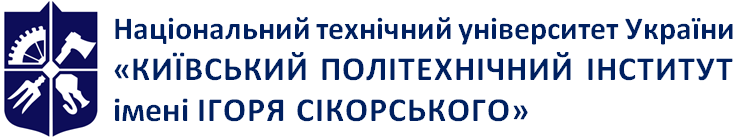 Кафедра технологій оздоровлення і спортуІгрові види спорту(баскетбол)Робоча програма навчальної дисципліни (Силабус)Ігрові види спорту(баскетбол)Робоча програма навчальної дисципліни (Силабус)Ігрові види спорту(баскетбол)Робоча програма навчальної дисципліни (Силабус)Рівень вищої освітиПерший (бакалаврський)Галузь знаньВсіСпеціальністьВсіОсвітня програмаВсіСтатус дисципліниВибірковаФорма навчанняОчна (денна)Рік підготовки, семестр2-й курс, осінній / весняний семестрОбсяг дисципліни2 кредити (60 год) аудиторні заняття: лекції – 0 годин, практичні –36 годин, самостійна робота – 24 годиниСеместровий контроль/ контрольні заходиЗалік, модульна контрольна робота, календарний контрольРозклад занять2 години на тижденьМова викладанняУкраїнськаІнформація про керівника курсу / викладачівhttp://ktos-fbmi.kpi.ua/article/spivrobitnykyРозміщення курсуНавчальне відділення баскетболуhttps://do.ipo.kpi.ua/course/view.php?id=2386Тема 1.Інформаційне забезпечення проведення занять з баскетболу.Тема 2.Методика визначення індивідуального фізичного стану. Аналіз та оцінювання рівня індивідуальної фізичної підготовленості.Тема 3.Вдосконалення фізичної підготовленості засобами баскетболу.Тема 4.Вдосконалення техніки виконання фізичних вправ баскетболу.Тема 5.Контроль і оцінювання рівня власної фізичної підготовленості.Тема 6Вдосконалення фізичних якостей засобами баскетболу.Тема 7Тестування рівня фізичної підготовленостіЧол.555249464340≤39Жін.454239363330≤29Бали10987650Чол.9,09,49,810,310,811,0>11,0Жін.10,410,711,211,612,012,3>12,3Бали10987650Чол.383228242220<5Жін.2015121087<7Бали10987650Чол.13119753<3Жін.1614121086<6Бали10987650Чол.100755025<25Жін.100755025<25Бали108640Рейтингові бали студента Оцінка за університетською шкалою95 – 100Відмінно85 – 94Дуже добре75 – 84Добре65 – 74Задовільно60 – 64Достатньо< 60Незадовільно